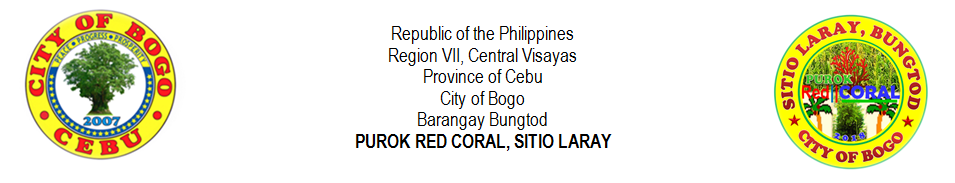 OFFICE OF THE PUROK PRESIDENTI declare that this oath has been certified by me, and is a true, correct and the statement pursuant to the provisions of pertinent laws, rules and regulations of Purok Red Coral. I do hereby trust the witnesses in having this oath shall be remained confidential. Signed in the presence of:           I am                                                               , solemnly swear that I will never commit any violence against my neighbor and I am responsible with myself in exhibiting a proper behavior always to the public. I will strive for the problem that I have had caused and make this right. I promise that I will create a harmonious relationship with my neighbor. I will practice discipline in myself to be a mature person and with a mature understanding of what is right and what is wrong. Furthermore, as I am now aware of my violation, I will try hard to pursue life that is wholesome and meaningful. I will put myself to be self-controlled and inner-directed individual, and maintain a peaceful and orderly environment.          In pursuant to the law, and rules and regulations of Purok Red Coral, I do hereby take this oath in a serious manner and with a strong determination not to violate any form of administrative offenses in future situations and cases around. With my signature and prints below, signify my earnest intention to keep my promises conform with the counsel of the Purok President and witnesses during the day of the counseling and my social interaction toward the respective people around me. Signature Over Printed NameLeft ThumbmarkRight ThumbmarkPurok SecretaryCertified by:Purok President